KEMENTERIAN RISET, TEKNOLOGI, DAN PENDIDIKAN TINGGI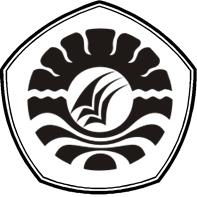 UNIVERSITAS NEGERI MAKASSARFAKULTAS ILMU PENDIDIKANPROGRAM STUDI PENDIDIKAN GURU PENDIDIKAN ANAK USIA DINIAlamat: Jl. Tamalate I Tidung Makassar Kampus FIP UNMTelp: 0411-884457, Fax. 0411-883076Laman: http://www.unm.ac.idPERSETUJUAN PEMBIMBINGSkripsi dengan judul  : Pengaruh Metode Bermain Peran Terhadap Kemampuan Sosial Anak Pada Kelompok B di Taman Kanak-kanak Aisyiyah Bustanul Athfal II Perumnas Cabang Karunrung Kota MakassarAtas nama :Nama 		:  Ernawati BaliNIM 		:  1349040006Jurusan/ Prodi	:  Pendidikan Guru Pendidikan Anak Usia DiniFakultas          :  Ilmu PendidikanSetelah diperiksa dan diteliti, naskah skripsi ini telah memenuhi syarat untuk diajukan pada seminar hasil penelitianMakassar, Juli 2017Pembimbing I						  Pembimbing IISyamsuardi, S.Pd.,M. Pd.		         Dr. Muhammad Akil Musi, S.Pd, M.Pd.NIP. 19830210 200812 1 002				   NIP. 19750424 200604 1 001Disahkan oleh :Prodi PGPAUD FIP UNMSyamsuardi, S.Pd., M.Pd.NIP. 19830210 200812 1 002